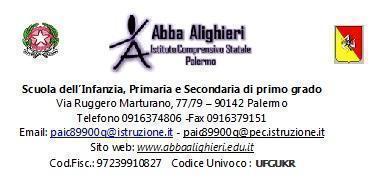 AUTORIZZAZIONE USCITA AUTONOMA E/O DELEGA AL PRELEVAMENTO DEL PROPRIO FIGLIO.COMUNICAZIONE IMPOSSIBILITÀ A PRELEVARE A SCUOLA IL PROPRIO/A FIGLIO/A AL TERMINE DELLE LEZIONI.I sottoscritti________________________________________________________________, genitori dell’alunno/a ____________________________frequentante la scuola sec. di I grado dell’ I.C. Abba-Alighieri, classe _________ sez. ________ Visti gli gli artt. 2043, 2048 e 2047 del Codice Civile:
Visto l’art. 61 della legge n. 312 11/07/1980;
Visto l’articolo 591 del C.P.
Visto l’articolo 19 bis del DECRETO-LEGGE 16 ottobre 2017, n. 148 convertito con modificazioni dalla L. 4 dicembre 2017, n. 172 (in G.U. 05/12/2017, n. 284).
Vista la nota M.I.U.R., registro ufficiale 0002379 del 12/12/2017,Essendo consapevoli che l’incolumità dei minori è un bene giuridicamente indisponibile:DICHIARANOdi essere a conoscenza delle disposizioni organizzative previste dalla scuola e di condividere e accettare le modalità e i criteri da questa previsti in merito alla vigilanza sui minori;di essere consapevoli che, al di fuori dell’orario scolastico, la vigilanza ricade interamente sulla famiglia; di essere impossibilitati a garantire all’uscita da scuola la presenza di un genitore o di altro soggetto maggiorenne all’uopo delegato;descrivono il tragitto casa-scuola …………………………………………………………………….……… ……………………………………………………………………………………………………….....………..e dichiarano che il minore lo conosce e lo ha già percorso autonomamente, senza accompagnatori; di avere dato chiare istruzioni affinché il minore rientri direttamente al domicilio eletto, senza divagazioni; di impegnarsi ad informare tempestivamente la scuola qualora le suddette condizioni abbiano a modificarsi. AUTORIZZANO                            NON AUTORIZZANO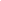 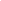 l’uscita da scuola del minore al termine delle lezioni, per tutta la durata dell’anno scolastico, al fine di raggiungere la propria abitazione senza l’accompagnamento di un adulto. I sottoscritti sollevano, quindi, l’Istituto da qualsiasi responsabilità per gli incidenti che possono capitare al proprio figlio/a dopo l’uscita dai locali scolastici.Il suddetto provvedimento di autorizzazione, adottato dal Dirigente Scolastico, potrà essere revocato con atto motivato, qualora vengano meno le condizioni che ne costituiscono il presupposto.DELEGANOIl/la Sig./Sig.ra _______________________________ Carta d’identità n. ____________________________Il/la Sig./Sig.ra _______________________________ Carta d’identità n. ____________________________Il/la Sig./Sig.ra _______________________________ Carta d’identità n. ____________________________a provvedere alla presa in consegna del/della proprio/a figlio/a all’atto dell’uscita dalla scuola. Ai sensi e per gli effetti del D.P.R.445 del 2000 e successive modifiche ed integrazioniDICHIARANOdi essere consapevoli che al ritiro non può essere delegata persona minore di anni 18;di essere a conoscenza degli orari di attività della scuola e di impegnarsi al massimo rispetto degli stessi dandone comunicazione alle persone da loro delegate;di essere a conoscenza che il docente, all’atto della consegna dell’alunno/a, potrà richiedere il documento di riconoscimento nel caso non sussista la conoscenza personale del delegato;di sollevare l’I.C. “Abba-Alighieri” da qualsiasi responsabilità circa  qualsivoglia evento che possa accadere dopo l’affidamento all’uscita della scuola.In caso di affidamento disposto con sentenza giudiziale, alla presente deve essere anche allegata la relativa documentazione.La presente autorizzazione, che va inoltrata alla mail della segreteria della scuola all’indirizzo paic89900q@istruzione.it, deve essere corredata dalle fotocopie a colori dei documenti di identità del/dei delegante/i e del/dei delegato/i.Essa ha validità per l’intero ciclo di studi che il proprio/a figlio/a frequenterà presso codesta istituzione e vale fino a revoca o rettifica della stessa da parte dei/del/della sottoscritti/o/a.Palermo, lì_______________Firma del genitore                                                                	          Firma del genitore  ___________________      	                                                          ____________________	Dichiarazione da rilasciare in caso di firma di un solo genitore: Il/la sottoscritto/a, ________________________, consapevole delle conseguenze amministrative e penali per chi rilasci dichiarazioni non corrispondenti a verità, ai sensi del DPR 245/2000, dichiara di aver effettuato la scelta/richiesta/autorizzazione in osservanza delle disposizioni sulla responsabilità genitoriale di cui agli artt. 316, 337 ter e 337 quater del codice civile, che richiedono il consenso di entrambi i genitori.Firma del genitore*  ___________________INFORMATIVA SUL TRATTAMENTO DEI DATIAi sensi dell’art.13 Regolamento UE n.2016/679 (inseguito,“GDPR”), questa Istituzione Scolastica, rappresentata dal Dirigente scolastico, Prof.ssa Faccini Anna Maria in qualità di Titolare del trattamento, dovendo acquisire o già detenendo dati personali che riguardano le persone da lei/voi delegate per la presa in consegna del minore sotto la sua/vostra tutela genitoriale, è tenuta a fornirvi le informazioni appresso indicate riguardanti il trattamento dei dati personali in possesso dell’istituto scolastico.Finalità del trattamentoIl trattamento dei dati personali dei delegati da lei indicati, avrà le finalità di:gestione per la consegna del minore a persone da lei/voi autorizzate.Il conferimento dei dati richiesti per le finalità sopra indicate è indispensabile a questa Istituzione Scolastica per l'assolvimento dei suoi obblighi istituzionali e pertanto non è soggetto a consenso.Modalità di trattamentoIl trattamento dei dati personali è realizzato per mezzo delle operazioni indicate all’art.4 n.2) GDPR e precisamente: raccolta, registrazione, organizzazione, conservazione, consultazione, elaborazione, modificazione, selezione, estrazione, raffronto, utilizzo, interconnessione, blocco, comunicazione, cancellazione e distruzione dei dati. I dati personali sono sottoposti a trattamento sia cartaceo che elettronico e/o automatizzato.Periodo di conservazioneI dati personali raccolti per le finalità all’art.1 saranno conservati per il tempo prescritto dalla legge per l'espletamento delle attività istituzionali.I dati raccolti saranno utilizzati (e mantenuti aggiornati) al massimo per la durata del rapporto tra la vostra famiglia e codesta istituzione o, prima, fino alla revoca del consenso.Accesso ai datiI dati potranno essere resi accessibili per le finalità di cui all’art.1 a dipendenti del Titolare, nella loro qualità di incaricati interni del trattamento.Riferimenti per la protezione dei datiTitolare del Trattamento dei dati personali è la scuola stessa,che ha personalità giuridica autonoma ed è legalmente rappresentata dal Dirigente scolastico: Prof.ssa Faccini Anna Maria.Responsabile della protezione dei dati è il sig. Vargiu Antonio, del quale si riportano di seguito i riferimenti di contatto: email commerciale@vargiuscuola.itLe ricordiamo inoltre che in ogni momento potrà esercitare i Suoi diritti nei confronti del Titolare del trattamento presentando apposita istanza con il modulo disponibile presso gli uffici di segreteria.Diritti degli interessatiNella qualità di interessato, ogni delegato può esercitare i propri diritti di cui all’art.15 GDPR.Il Dirigente ScolasticoAnna Maria Faccini(firmato digitalmente)Firma per accettazione della/e persona/e delegata/e MAX 3